Etický kódex zamestnanca CENTRA PRE DETI A RODINY BYTČA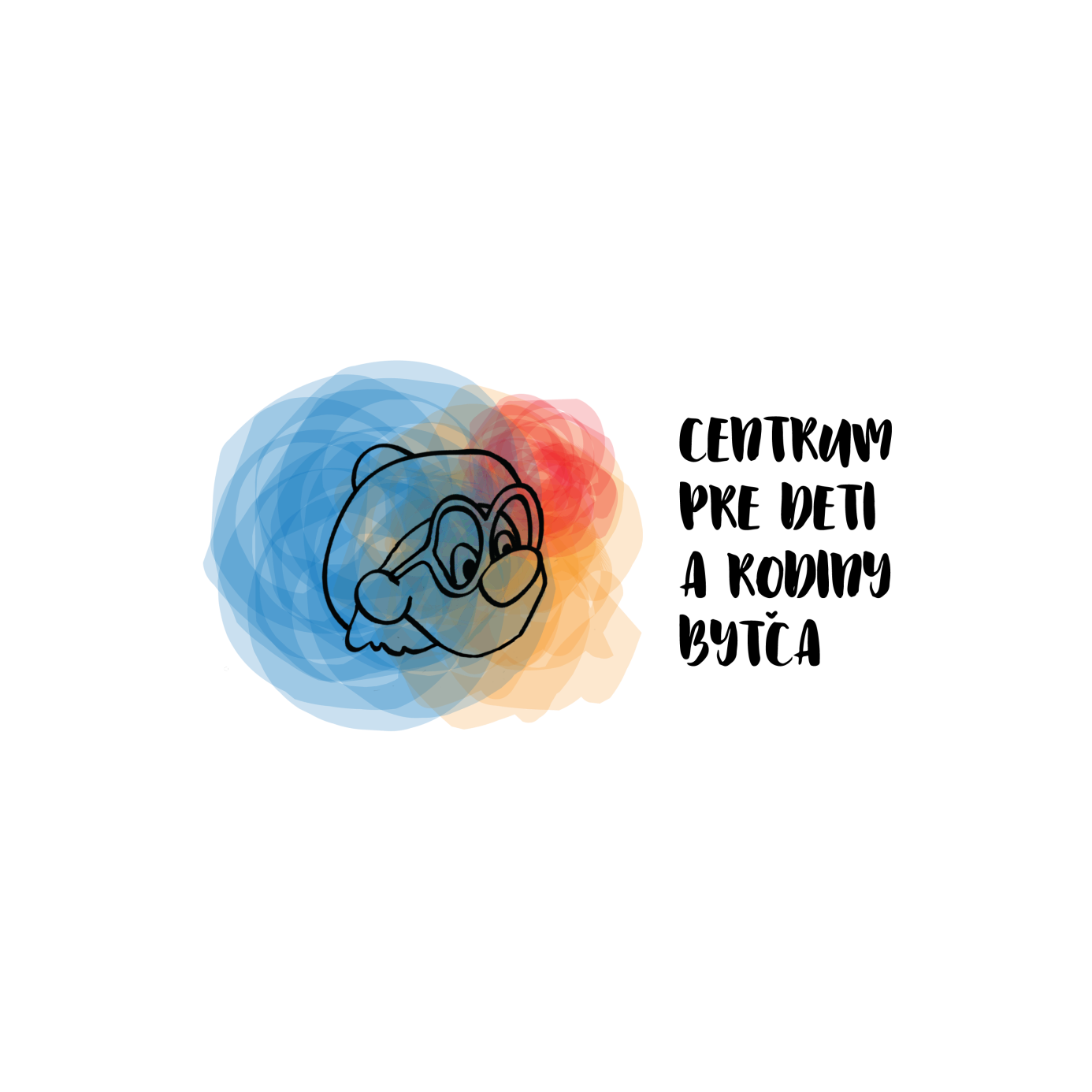 Etický kódex je súhrn základných pravidiel správania sa zamestnanca Centra pre deti a rodiny Bytča (ďalej len ,,centra „), ktorý je povinný dodržiavať z hľadiska pravidiel spoločenského správania s klientmi a  zamestnancami.Zamestnanec CENTRA PRE DETI A RODINY BYTČA :koná vždy vo verejnom záujme, v záujme zverených detí, nezúčastňuje sa žiadnej činnosti, ktorá by mohla byť v rozpore s plnením jeho pracovných povinností, akceptuje klientov, deti a ich rodiny, zdržiava sa konania, ktoré by viedlo ku konfliktu s klientmi, deťmi a ich rodičmi s osobnými záujmami zamestnanca a jemu blízkych osôb,je lojálny voči zamestnávateľovi, pozná a dodržiava legislatívu a všetky interné predpisy zamestnávateľa,nevyžaduje a neprijíma žiadne dary, ani iné výhody, ktoré by mohli mať vplyv na rozhodovanie a profesionálny prístup k plneniu si svojich pracovných povinností,chráni majetok centra pred poškodením, zničením a zneužívaním a v prípade podozrenia na nevhodné nakladanie s majetkom centra informuje zamestnávateľa,rozvíja a prijíma konštruktívnu kritiku v rámci pracovných procesov,svojim konaním a správaním vždy reprezentuje centrum ako celok,váži si každého klienta, dieťa, rodiča dieťaťa, správa sa vždy tak, aby všetky návštevy v centre sa vnímali, že sú vítané a zamestnanci centra sú tu pre nich,zachováva a posilňuje dobré meno centra a to tak na pracovisku, ako aj mimo neho,váži si a rešpektuje ostatných zamestnancov a ich prácu, ktorá je  rovnako dôležitá ako tá jeho,pomáha novým zamestnancom v procese ich adaptácie,zdraví sa navzájom s ostatnými zamestnancami v súlade so spoločenskými pravidlami a zdraví každú návštevu v priestoroch centra,poukazuje na nedostatky,  navrhuje spôsoby ich odstránenia,rešpektuje rozhodnutia riaditeľa a v prípade výhrad ihneď otvorene a priamo komunikuje s riaditeľom, ostatnými zamestnancami, rozlišuje informácie, ktoré sú poskytované, z pohľadu dodržania právnych predpisov (napr. zákon o ochrane osobných údajov).Tento Etický kódex nadobúda účinnosť dňomBytča 21.2.2020Ing. Alžbeta Masnicová     riaditeľka HODNOTY CENTRA PRE DETI A RODINY BYTČAPri poskytovaní starostlivosti o klientov, deti a rodiny, ale aj pri starostlivosti o zamestnancov sa opierame najmä o hodnoty :Ľudskosť – máme úctu k sebe samému, k človeku a k prírode,  konáme a myslíme bez predsudkov, spoločne budujeme kultúru spolupráce, dôvery a tolerancie v centre, v školách a na verejnosti /zdravý životný štýl, enviromentálna výchova/ Vzdelávanie -  každý je zodpovedný za sebavzdelávanie, každý má rovnakú príležitosť na vzdelávanie  /profesijný rozvoj zamestnancov, podpora detí a MD k dokončeniu stredných škôl, nové metódy a formy práce/Sloboda – každý je zodpovedný za svoje konanie, každý má právo na názor, každý má právo podieľať sa na tvorbe pravidiel, všetci máme povinnosť rešpektovať pravidlá, podporujeme  rozvoj kritického myslenia, komunikačných zručností /Nie je nám to jedno /Bezpečné prostredie – materiálno-technické zabezpečenie, priateľská atmosféra, pokojný prístup k deťom,  konštruktívna kritika a sebakritika, diskusiaBytča 21.2.2020Ing. Alžbeta Masnicová     riaditeľka 